国家粮食和物资储备局辽宁局事业单位公开招聘统一笔试公告国家粮食和物资储备系统2020年事业单位公开招聘资格审查工作已经结束，现将笔试有关事项公告如下：一、笔试安排笔试时间：9:00-12:00笔试科目：职业能力测试、主观题测试笔试地点：辽宁大厦一楼多功能厅（地址位于辽宁省沈阳市皇姑区黄河南大街105号）乘车路线（附路线图）：地  铁：2号线至北陵公园站下，由B口出，西行至黄河南大街交通岗，右转至辽宁大厦西门（正门）。公交车：可乘坐232路、138路、326路、382路、294路，至辽宁大厦站下车。二、准考证打印根据中华英才网通知，在规定的时间内，登录考试报名网址打印准考证（具体以中华英才网短信、邮件通知为准）。逾期未打印准考证的，将视为放弃本次考试。 三、注意事项（一）考务有关要求1.考生需携带本人身份证原件及准考证。2.请考生务必于8:30前到达考点，按照指示牌引导至对应考区待考，待考期间禁止喧哗。8:30准时开放考场，9:30没有进入考场的考生，取消考试资格。笔试全程实行封闭管理，考生不得提前交卷离开考场。3.笔试时，考生通讯设备须关闭，并交由工作人员统一管理，笔试结束后取回。考生必须遵守考场规则和保密要求，有作弊行为的取消考试资格。4.携带物品。除在进入考场时提供防疫健康码所必需的手机外，不得携带任何书本资料、电子设备以及其它与考试无关的物品进入考场。答题卡一律用2B铅笔填涂作答，其它内容用黑色水笔或签字笔作答。请考生自带2B铅笔、橡皮、黑色水笔或签字笔。5.请考生保持手机畅通，提前安排好出行计划，避免迟到。笔试期间食宿及交通费用自理。6. 本次公开招聘报名、笔试、面试不收取任何费用，不指定考试辅导用书，不举办也不委托任何机构举办考试辅导培训班。（二）防疫有关要求1.即日起至笔试前，建议考生不前往疫情中高风险地区，不出国（境），不参加聚集性活动，做好个人卫生防护。考生近期如感到身体不适，应提前做好健康检查，如有必要，应及时进行新冠病毒核酸检测，确保能够顺利参加笔试。2.新冠肺炎疫情防控工作的有关要求处于动态调整之中，请广大考生主动关注并严格遵守辽宁省沈阳市疫情防控政策要求，如有异常情况，请及时联系我们。3.考生笔试前须通过“辽事通健康码”获取绿色“健康码”或通过“国务院客户端”获取绿色“动态行程卡”。4.北京考生需集中隔离14天；近14天湖北省、黑龙江省、吉林市旅居史人员办理入住需出示绿色健康码及7日内核酸检测阴性证明，入住后尽快再做一次核酸检测；经第三地入境来（返）沈人员，入沈前已实施 14 天集中隔离观察且可以出具当地解除隔离证明的，入沈后纳入社区（村）网格化管理，接续进行 7 天单独居家隔离观察，如不符合单独居家隔离条件，则采取集中隔离方式，并在隔离结束前进行 1 次核酸检测。5.笔试当天，考生应自备一次性医用口罩或医用外科口罩，按要求测量体温，并提供辽宁健康码或笔试前7日内新冠病毒核酸检测阴性证明等信息，除身份识别检查外应全程佩戴口罩。凡现场确认有可疑症状或者异常情况的考生，不得参加当日笔试，不再安排补考。联系方式：024-23461728024-23465288欢迎各位考生对我们的工作进行监督。国家粮食和物资储备局辽宁局附件辽宁大厦路线图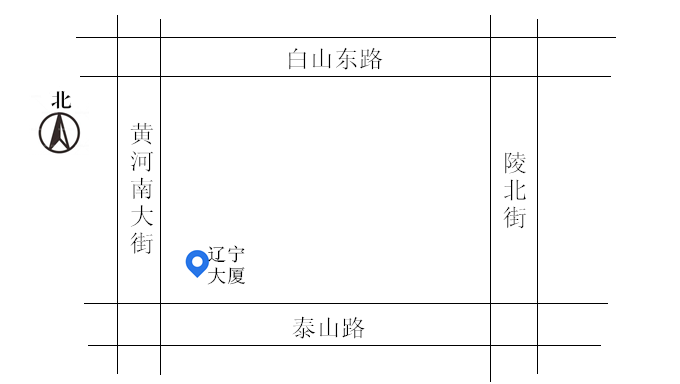 